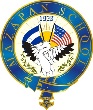 . StandardGoalAccess Prior KnowledgeNew InformationApply KnowledgeGeneralize/ Goal Review/ GradeMondayFocus Standard:CCSS.Math.Content.7.NS.A.1CCSS.Math.Content.7.NS.A.2CCSS.Math.Content.7.NS.A.3Learn to multiply fractions and mixed numbers and to solve problems by multiplyingLearn to divide fractions and mixed numbersd and to solve problems Learn to change units of length, capacity, and weight in the customary systemLearn tofind and compare precision of measurements.Ch 3 TESTMondaySupporting Standards:A.1a, A.1b,A.1c,A.1d,A2a,A.2b,A2c,A2d, A2d, A3Learn to multiply fractions and mixed numbers and to solve problems by multiplyingLearn to divide fractions and mixed numbersd and to solve problems Learn to change units of length, capacity, and weight in the customary systemLearn tofind and compare precision of measurements.Ch 3 TESTTuesdayFocus StandardCCSS.Math.Content.7.NS.A.1CCSS.Math.Content.7.NS.A.2CCSS.Math.Content.7.NS.A.3Learn to write and evaluate algebraic expressionsFind the value of each expression3 +4 x 212 – 6 ÷36 (5-7) + 2(4 + 3) X 2 -11Prezi/Mimio/Student Participation on evaluating and writing algebraic expressions on pg. 169-171Students complete classwork problems and hand in before they leave class.HW: Odds 3- 39 pg 171-172Evaluate each expression. Use r=8, s=1, and t=3.6(t – 1)TuesdaySupporting Standards:A.1a, A.1b,A.1c,A.1d,A2a,A.2b,A2c,A2d, A2d, A3Learn to write and evaluate algebraic expressionsFind the value of each expression3 +4 x 212 – 6 ÷36 (5-7) + 2(4 + 3) X 2 -11Prezi/Mimio/Student Participation on evaluating and writing algebraic expressions on pg. 169-171Students complete classwork problems and hand in before they leave class.HW: Odds 3- 39 pg 171-172Evaluate each expression. Use r=8, s=1, and t=3.6(t – 1)-3Focus Standard:. CCSS.Math.Content.7.NS.A.1CCSS.Math.Content.7.NS.A.2CCSS.Math.Content.7.NS.A.3CCSS.Math.Content.7.EE.A.1CCSS.Math.Content.7.EE.A.2CCSS.Math.Content.7.EE.A.3CCSS.Math.Content.7.EE.A.4REDISTEP TESTINGREDISTEP TESTINGREDISTEP TESTINGREDISTEP TESTINGREDISTEP TESTING-3Supporting Standards:A.1a, A.1b,A.1c,A.1d,A2a,A.2b,A2c,A2d, A2d, A3, B3,B4aREDISTEP TESTINGREDISTEP TESTINGREDISTEP TESTINGREDISTEP TESTINGREDISTEP TESTINGThursdayFocus Standard:CCSS.Math.Content.7.NS.A.1CCSS.Math.Content.7.NS.A.2CCSS.Math.Content.7.NS.A.3CCSS.Math.Content.7.EE.A.1CCSS.Math.Content.7.EE.A.2CCSS.Math.Content.7.EE.A.3CCSS.Math.Content.7.EE.A.4Learn to solve one-step equations using substitution, mental math, and estimationWrite an algebraic expression for each word phrase.Four more than ySix less than vK divided by 9A/ a. y + 4V – 6Prezi/Mimio/Student Participation on using number sense to solve equations on pg 174-177Students complete classwork problems and hand in before they leave class.HW: Odds 3-37 pg. 176-177Solve each equation.10m = -906 + w = 3-5p = 20A/ a. -9 b. -3c. -4ThursdaySupporting Standards:A.1a, A.1b,A.1c,A.1d,A2a,A.2b,A2c, A2d, A3, B3,B4aLearn to solve one-step equations using substitution, mental math, and estimationWrite an algebraic expression for each word phrase.Four more than ySix less than vK divided by 9A/ a. y + 4V – 6Prezi/Mimio/Student Participation on using number sense to solve equations on pg 174-177Students complete classwork problems and hand in before they leave class.HW: Odds 3-37 pg. 176-177Solve each equation.10m = -906 + w = 3-5p = 20A/ a. -9 b. -3c. -4FridayFocus Standard:CCSS.Math.Content.7.NS.A.1CCSS.Math.Content.7.NS.A.2CCSS.Math.Content.7.NS.A.3CCSS.Math.Content.7.EE.A.1CCSS.Math.Content.7.EE.A.2CCSS.Math.Content.7.EE.A.3CCSS.Math.Content.7.EE.A.4Learn to solve equations by adding or subtracting.Estimate the solution to each equation.y + 3.14 = 11.89t– 4.83=13.12A/ about 9about 18Prezi/Mimio/Student Participation on solving equations by adding and subtracting  pg 180-183Students complete classwork problems and hand in before they leave class.HW:Evens 4-44 pg. 182-184Solve t- 58 = 71.B. d + 126 = 98A/129-28FridaySupporting Standards:A.1a, A.1b,A.1c,A.1d,A2a, A.2b,A2c, A2d, A3 B3,B4a,Learn to solve equations by adding or subtracting.Estimate the solution to each equation.y + 3.14 = 11.89t– 4.83=13.12A/ about 9about 18Prezi/Mimio/Student Participation on solving equations by adding and subtracting  pg 180-183Students complete classwork problems and hand in before they leave class.HW:Evens 4-44 pg. 182-184Solve t- 58 = 71.B. d + 126 = 98A/129-28